Более подробную информацию вы можете найти у нас на сайте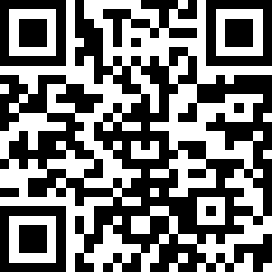 Список ознакомления с документомЦель: Алгоритм по Конференц-залу и Зум№Термины и определения:Zoom - это облачная платформа для проведения онлайн видео-конференций и видео вебинаров в формате высокой четкостиHDMI - Это стандарт одновременной передачи изображения и звука с помощью одного кабеляИдентификатор - неизменный атрибут трансляции, с помощью которого можно приглашать и добавлять других участников к вебинаруКонференция - позволяет Организаторам планировать и начинать Конференции, а Участникам — присоединяться к Конференциям для ведения коллективной работы с использованием голосовой связи, видеосвязи и функции демонстрации экрана№ПоложенияПервым делом убедитесь в работоспособности телевизора, включив его при помощи соответствующей кнопки на пульте. 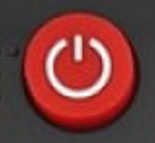 Включите компьютер, нажав кнопку питания.Начало формыУбедитесь, что изображение передаётся корректно на экран телевизора, если нет, то выберите на телевизоре другой вход HDMIПроверьте кабель HDMIЕсли вы хотите передать изображение на телевизор с ноутбука, подключите дополнительный длинный HDMI-кабель, предназначенный для таких целей.Если у вас не работает мышь или клавиатура, то сначала рекомендуется попробовать поменять батареи. Уточните это у офис-менеджера.Откройте Zoom на компьютере для планирования/создания конференций.Введите логин и пароль от учетной записи ZOOM.Чтобы запланировать конференцию, нажмите "Запланировать" в окне Zoom.Заполните данные: название, дату и время, участников и код безопасности (если необходимо), затем сохраните.Сохраните идентификатор и после отправьте его участникам. Конференция начнется в указанное время. Не забудьте нажать на кнопку "Начать", если с вашего компьютера будет идти трансляция.Для входа по идентификатору нажмите "Войти", введите идентификатор конференции, выбрав нужные пункты, затем нажмите "Войти".Проверьте звук, микрофон и видео. Нажмите на аватар вашего аккаунта и выберите "Настройки".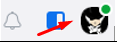 Вкладка "Звук": выбираем [По умолчанию - GAC2500 головной телефон] или же ваше оборудованиеЧтобы проверить звук, нажмите "Проверить динамик". Если звук воспроизводится, то всё в порядке.Вкладка "Микрофон": выбираем [По умолчанию - GAC2500 Микрофон]Чтобы проверить микрофон, нажмите "Проверить микрофон" и произнесите несколько слов. Если слышен ваш голос, то всё в порядке.Вкладка "Видео": выбираем [По умолчанию – веб камера A4Tech]Если вы видите свое отражение веб-камерой, то у вас настроено всё верно. Если нет изображения или возникают другие проблемы с оборудованием, обратитесь к системному администратору или IT-менеджерам.Звук/микрофон работает у нас через конференц-телефона Grandstream GAC2500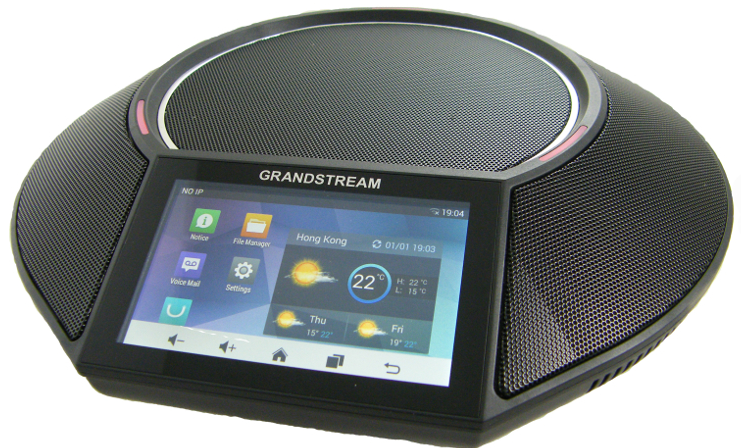 Убедитесь, что устройство включено и подключено к интернету.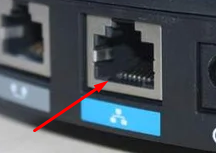 Если вы сделали всё правильно, то звук и микрофон будут работать с этого устройства.Список изменений:Список изменений:Список изменений:Список изменений:№ ред.дата№ приказаперечень изменений№ФИОДолжностьДатаПодпись.